Уважаемые родители, дедушки и бабушки, законные представители, не оставляйте малолетних детей без присмотра!Москитная сетка металлопластиковых окон не предупредит вашего ребенка от падения! Москитная сетка может убить вашего ребенка!Соблюдайте эти правила! - ребенок не может находиться без присмотра в помещении, где открыто настежь окно, или есть хоть малейшая вероятность, что ребенок может его самостоятельно открыть;- фурнитура окон и сами рамы должны быть исправны, чтобы предупредить их самопроизвольное или слишком легкое открывание ребенком;- если оставляете ребенка одного даже на непродолжительное время в помещении, а закрывать окно полностью не хотите, то в случае со стандартными деревянными рамами закройте окно на шпингалеты и снизу и сверху (не пренебрегайте верхним шпингалетом, так как нижний довольно легко открыть) и откройте форточку;- в случае с металлопластиковым окном - поставьте раму в режим "фронтальное проветривание", так как из этого режима маленький ребенок самостоятельно вряд ли сможет открыть окно;- нельзя надеяться на режим "микропроветривание" на металлопластиковых окнах - его очень легко может открыть ребенок, даже случайно дернув за ручку;- НЕ ПРЕНЕБРЕГАЙТЕ средствами детской защиты на окнах: металлопластиковые окна в доме, где есть ребенок, просто обязаны быть оборудованы специальными устройствами, блокирующими открывание окна;- воспитывайте ребенка правильно: сами не ставьте маленького ребенка на подоконник, не поощряйте самостоятельного лазания туда, строго предупреждайте даже попытки таких "игр";- объясняйте ребенку опасность открытого окна из-за возможного падения;- не забывайте об этих простых правилах, находясь в гостях.Территориальная комиссия по делам несовершеннолетних и защите их прав Тутаевского муниципального района еще раз обращает внимание родителей и законных представителей на ответственность за безопасность и жизнь детей!        Невозможно в рамках даже сотен проведенных акций заставить любить и беречь своих детей!       Невозможно заставить взрослых людей осознанно подходить к обеспечению безопасной среды для детей в доме и на улице!        Но можно призвать взрослых быть предельно внимательными и не оставлять своих детей в опасности.Ведь нет страшнее наказания за минутное равнодушие и невнимательность, чем муки и боль маленького человека, за жизнь которого бьются врачи!Нет страшнее бесконечного чувства родительской вины за погибшего ребенка, чем осознание своей причастности к гибели самого дорогого существа на свете и невозможности что-либо исправить!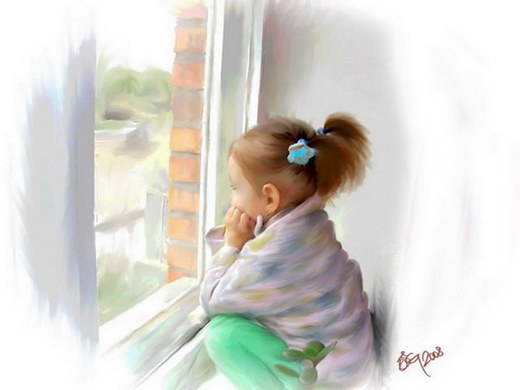 Внимание!Москитная сетка рассчитана на удержание москитов, но не в состоянии выдержать вес ребенка, даже если ее укрепить и снабдить дополнительными замками.Подробнее хочется остановиться на специальных детских замках безопасности, ключи от которых должны находиться у родителей. Такие замки позволяют ребенку открыть окно для проветривания в вертикальном режиме, ширина щели при этом не превышает 7-9 см, этого достаточно, чтобы предотвратить выпадение малыша из окна, но вполне хватает для эффективного воздухообмена.Помните! Устанавливать сетки, замки, фиксаторы, цепочки на окна должны только профессионалы. Не экономьте на безопасности детей.Противомоскитная сетка — это надежный и проверенный годами способ избавления от назойливых насекомых, отсутствие которых, безусловно, помогает создать в доме комфортную атмосферу, позволяет сохранить здоровье, защитить себя и близких от переносимых москитами болезней и приступов аллергии. Однако не стоит забывать о безопасности.Для безутешных родителей погибших детей наши инструкции уже излишни, они получили жестокий урок жизни. Но их опыт должен заставить задуматься пап и мам и уберечь жизни других детей.НИ В КОЕМ СЛУЧАЕ НЕЛЬЗЯ ПОЛЬЗОВАТЬСЯ ДОМА ПРОТИВОМОСКИТНЫМИ СЕТКАМИ ТАМ, ГДЕ ЕСТЬ ДЕТИ!!!НЕ ОСТАВЛЯТЬ ОКНО ПОЛНОСТЬЮ ОТКРЫТЫМ ИЛИ ДОСТУПНЫМ ДЛЯ ОТКРЫВАНИЯ РЕБЕНКОМ, ЕСЛИ В НЕМ УСТАНОВЛЕНА СЕТКА!!! Падение из окна - является одной из основных причин детского травматизма и смертности, особенно в городах. Дети очень уязвимы перед раскрытым окном из-за естественной любознательности.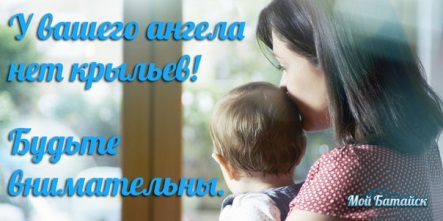 Территориальная комиссия по делам несовершеннолетних и защите их прав Тутаевского муниципального района 152300, Ярославская область, г. Тутаев,  ул. Пролетарская, д. 30, 4 этаж, 8(48533) 2-34-23, 7-41-308-901-199-11-30, /факс (48533) 2-34-23E-mail: odnzp@tr.adm.yar.ruИнформация подготовлена с использованием  интернет-ресурсов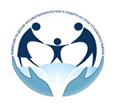 Территориальная комиссия по делам несовершеннолетних и защите их прав Тутаевского муниципального района «ТЕРРИТОРИЯ БЕЗОПАСНСТИ»:Москитные сетки – защита от комаров и опасность для детей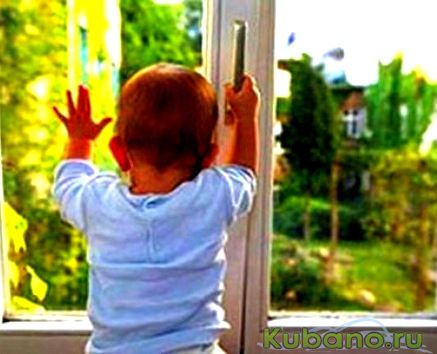 Родитель,   не ставь  малыша на окно!Оно – опасность   для   жизни   его!Сетка  москитная   не   спасет,Ребенок коснется – и упадет!Родители,    будьте   внимательны:От детей   закройте  окно обязательно!